J E D Á L N Y   L Í S T O K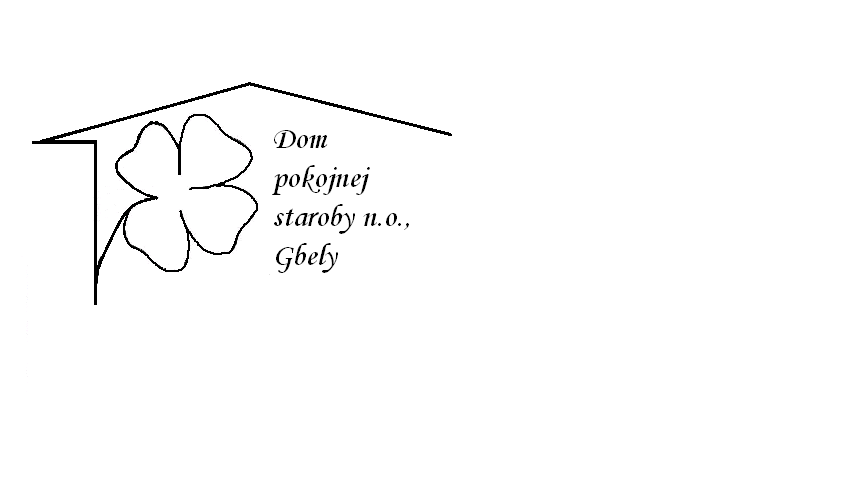 Od 14.3.2022     do 18.3.2022Pondelok   14.3.:    polievka – Fazuľková  1,7A – Bravčové karé na slaninke ,tarhoňa  1,3             Utorok         15.3.:     polievka –Milánska s hviezdičkami 1,3A – Vyprážaný mletý rezeň so syrom, zemiakový šalát, 1,3,7 Streda         16.3.:    polievka – Hovädzia s drobkami 1,3                                            A –Moravský vrabec ,dusená kapusta,                                                                      knedľa kysnutá, 1,3,7Štvrtok         17.3.:   polievka – Slepačia s niťovkami 1,3A–Pečené kuracie stehno , dusená ryža ,kompót    Piatok          18.3.:    polievka – Sedliacka 1,7 A – Žemľovka s tvarohom a ovocím 1,3,7Kolektív zamestnancov Domu pokojnej staroby n. o., Gbely Vám praje ,,Dobrú chuť!“.Obedy sa prihlasujú do 13. hod.Zmena jedál vyhradená.Alergény:1-obilniny, 2-kôrovce, 3-vajcia, 4-ryby, 5-arašidy, 6-sojové zrná, 7-mlieko, 8-orechy, 9-zeler, 10- horčica, 11-sezamové semená, 12-kysličník siričitý a siričitany